Proiect co-finanțat din Programul Operațional Capital Uman 2014-2020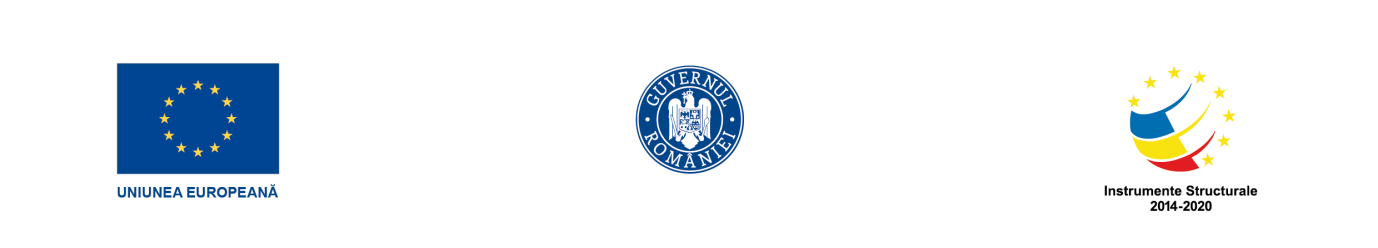 Creșterea calității programelor de studii universitare prin formarea resursei umane și promovarea culturii antreprenoriale în randul studenților – ProFormPOCU/379/6/21, cod MySMIS - 124981DEPARTAMENTUL DE MARKETING ŞI MANAGEMENTTematica pentru examenul de CERTIFICARE A CURSULUI POSTUNIVERSITAR INTITULATStrategii moderne de formare a cadrelor didactice pentru diseminarea noțiunilor de antreprenoriat. şi bibliografia recomandatăSESIUNEA MAI 2020BIBLIOGRAFIE RECOMANDATĂ:
1.Bocoş, M.-D. (2013). Instruirea interactivă: repere axiologice și
metodologice. Iaşi: Editura Polirom.Dulamă, M. E. (2002). Modele, strategii şi tehnici didactice activizante
cu aplicaţii în geografie. Cluj-Napoca: Editura Clusium.Joiţa, E. (Coord.) (2007). Formarea pedagogică a profesorului.
Instrumente de învăţare cognitiv-constructivistă. București: E.D.P.,
R.A.Oprea, C.-L. (2009). Strategii didactice interactive. Bucureşti: Editura
Didactică şi Pedagogică, R.A.Robu, V., Mata, L, Mironescu, R. (2020). Strategii moderne de formare a
cadrelor didactice pentru predarea antreprenoriatului. Cluj-Napoca:
Presa Universitara Clujeana.http://www.avocatnet.ro/content/articles/https://ccicj.ro/wp-content/uploads/2018/02/Manual-competente-antreprenoriale-CCI-3.7.pdfCOORDONATOR PARTENER P5  - UVAB,conf. univ. dr. Roxana Mironescu                                                                                     FORMATOR,                                                                                     conf. univ. dr. Liliana MâțăDISCIPLINe: 1.Interdisciplinaritate și direcţii moderne în domeniul didacticii de specialitate.2.Strategii moderne de instruire pentru dezvoltarea competențelor în domeniul antreprenorial.Metode și tehnici pentru dezvoltarea personală;Metode interactive pentru dezvoltarea competențelor antreprenoriale;Rolul cadrului didactic universitar în integrarea metodelor
interactive;Inițierea unei afaceri Strategia de marketingPolitica de promovare;Surse de finanțare Planul de afaceri